   ПЛАН ОРИЕНТАЦИОННОЙ НЕДЕЛИ 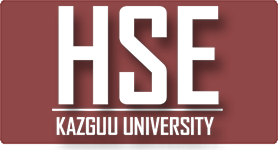 ДЛЯ СТУДЕНТОВ I КУРСА СПЕЦИАЛЬНОСТЕЙ ЭКОНОМИКА, ФИНАНСЫ, УЧЕТ И АУДИТ, МЕНЕДЖМЕНТ, ТУРИЗМ, ПСИХОЛОГИЯ, ПЕРЕВОДЧЕСКОЕ ДЕЛОУважаемый студент!Если у Вас возникнут вопросы, Вы можете обратиться:в директорат Школы общеобразовательных дисциплин и языковой подготовкиКафедры ШОДиЯПв директорат Высшей школы экономикиКафедры ВШЭЗаявления по академическим, финансовым и иным вопросам Вы можете подать в Центре обслуживания обучающихся (ЦОН КАЗГЮУ, 2 этаж, офис 245, тел.: 70-28-54, 70-28-55).По вопросам участия в студенческой жизни, проживания в общежитии следует обращаться в Центр поддержки обучающихся (5 этаж, офис 501, тел. 70-30-29). Эдвайзеры студентов 1 курса ПОТОКВРЕМЯМЕРОПРИЯТИЕАУДИТОРИЯОТВЕТСТВЕННЫЕ02.09.2017 - суббота02.09.2017 - суббота02.09.2017 - суббота02.09.2017 - субботаПотоки9 – 1210:00-11:00Торжественная встреча с первокурсниками  (Ректор, директора ВШ)Площадь ФемидыДиректора ВШ, ЦПО, проректор по воспитательной работеПотоки9 – 1211:00-12:00Кураторский часРазбивка по кураторским группам, знакомство с университетомАудитории по потокам*ЦПО, проректор по воспитательной работе, кураторыПотоки9 – 1211.00-12.00Встреча с родителямиОтветы на интересующие вопросыЗал трех биев(ауд.402)Директор ШОДиЯППотоки9 – 1213.00“KAZGUU WELCOME PARTY” (форма одежды свободно-спортивная)Добро пожаловать в ряды студентов КАЗГЮУ!ЦПО, проректор по воспитательной работе, кураторы03.09.2017 - воскресенье (выходной день)03.09.2017 - воскресенье (выходной день)03.09.2017 - воскресенье (выходной день)03.09.2017 - воскресенье (выходной день)04.09.2017 - понедельник04.09.2017 - понедельник04.09.2017 - понедельник04.09.2017 - понедельникПотоки9 - 1209:00-11:00Встреча с директором, зав. кафедрами, эдвайзерами Высшей школы экономикиОбразовательная программа 1 курса, академическая политика, академический каталог ВШЭ, текущий и промежуточный контроль знаний, критерии оценивания, правила перевода с курса на курс, дополнительные программы (minor) и сертификации, практика и трудоустройство.Зал трех биев(ауд.402)Директорат ВШЭ, зав.кафедрами и эдвайзеры ВШЭ, руководитель отдела практики и трудоустройства ВШЭПотоки9 - 1211:30-12:15Центр корпоративного развития и карьерыКристина Мацалак Директор Центр корпоративного развития и карьерыМагистр в области коммуникаций, Университет Западного Иллинойса, СШАЗал трех биев(ауд.402)Директорат ВШЭ, зав.кафедрами и эдвайзеры ВШЭПотоки9 - 1212:15-13:00Встреча с эдвайзерами Высшей школы экономикиКамар КожахметоваЭдвайзер ВШЭ Бибихажар СалимоваЭдвайзер ВШЭ Балжан КустубаеваЭдвайзер ВШЭЗал трех биев(ауд.402)Директорат ВШЭ, зав. кафедрами и эдвайзеры ВШЭ05.09.2017 - вторник05.09.2017 - вторник05.09.2017 - вторник05.09.2017 - вторник Потоки 9-1209:00-09:30Встреча с директором ЦОН КАЗГЮУ Виды оказываемых услуг: правила приема заявлений и обращений,  правила выдачи справок и транскриптовЗал трех биев(ауд.402)Директор ЦОН КАЗГЮУ, Офис регистратора Потоки 9-1209.30-10.00Встреча с представителями отдела международного сотрудничества  Программы академической мобильности, правила регистрации иностранных гражданЗал трех биев(ауд.402)Директор ИПОиМС Потоки 9-1210.00-10.30Встреча с представителями Эндаумент фонда,отдела бухгалтерского учета и ОФРК О правилах оплаты за обучение, гранты и скидки)Зал трех биев(ауд.402)ОФРК, ОБУ, Эндаумент фондПоток 9Поток 1011:00-11:45Работа с информационными источниками Правила регистрации и работы в библиотеке, работа с поисковыми системамиБиблиотека (по потокам)*Директор библиотекиПоток 9Поток 1011:45-12:30Работа с информационными источниками Правила регистрации и работы в библиотеке, работа с поисковыми системамиБиблиотека (по потокам)*Директор библиотекиПотоки  9-1212:30-14.00Центр сотрудничества и рекрутингаСалтанатЕрболатоваДиректор Центра сотрудничества и рекрутингаБотагозЖанбековаКоординатор газеты The PhoenixТема: Важность повышения профессионализма для дальнейшего развития КазахстанаЖансулу МухамеджановаНачальник академического центра бюро непрерывного профессионального развития МФЦАЗал трех биев(ауд.402)Директорат ВШЭ, зав.кафедрами и эдвайзеры ВШЭПотоки  9-1214:00-18.00Электронная регистрация на дисциплины -специальности ВШЭАудитории  330,332, 334, 321, 323, 325Эдвайзеры ВШЭ, Офис регистратора, кураторы, зам.директора ШОДиЯП06.09.2017 - среда06.09.2017 - среда06.09.2017 - среда06.09.2017 - средаПоток 11Поток 1209:00-09:45Работа с информационными источниками Правила регистрации и работы в библиотеке, работа с поисковыми системамиБиблиотека (по потокам)*Директор библиотекиПоток 11Поток 1209:45-10:30Работа с информационными источниками Правила регистрации и работы в библиотеке, работа с поисковыми системамиБиблиотека (по потокам)*Директор библиотекиПотоки  9 - 1211:00-12:00Встреча с представителями военной кафедры, службы безопасности, медицинской службы, менеджером общежития Правила внутреннего распорядка АО «Университет КАЗГЮУ», о процедуре поступления на военную кафедру, о правилах воинского учетаЗал трех биев(ауд.402)Начальник военной кафедры, зав.центром здоровья, начальник службы безопасности, инспектор по ОТиБЖ, инспектор по воинскому учетуПотоки  9 - 1212:00-13:00Встреча с представителями Центра поддержки обучающихся Студенческие организации, мероприятия университета и высших школЗал трех биев(ауд.402)ЦПО, проректор по воспитательной работеПотоки  9 - 1214:00-15:30Встреча с выпускниками: Кристина Мацалак Директор Центр корпоративного развития и карьеры, ВШЭМагистр в области коммуникаций, Университет Западного Иллинойса, СШАМарат РаимхановСтарший преподаватель ВШЭСтипендиат Fulbright/Humphrey, СМИ и коммуникации, Мэрилендский УниверситетМагистр государственного управления, Лондонская школа экономии и политических наук, ВеликобританияТема:ЛидерствоСвязь с общественностьюКризисные коммуникацииЗал трех биев(ауд.402)Потоки  9 - 1215:30-16:00Тренинг для студентов 1-го курса ВШЭ Ауд.201, 428Ст.преподаватели кафедр СПДПотоки  9 - 1216:00-18:00Электронная регистрация на дисциплины Аудитории  330,332, 334, 321, 323, 325Эдвайзеры ВШП и ВШЭ, Офис регистратора, кураторы, зам.директора ШОДиЯП07.09.2017 - четверг07.09.2017 - четверг07.09.2017 - четверг07.09.2017 - четвергпотоки 9-10потоки 11-12потоки 9-1210:00-10:45Психологический тренинг для студентов 1-го курса ВШЭ Ауд. 428Ауд. 201Преподаватели кафедры СПДпотоки 9-10потоки 11-12потоки 9-1210:45-11:30Психологический тренинг для студентов 1-го курса ВШЭ Ауд. 428Ауд. 201Преподаватели кафедры СПДпотоки 9-10потоки 11-12потоки 9-1211:30-18:00Электронная регистрация на дисциплиныАудитории  330,332, 334, 321, 323, 325Эдвайзеры ВШЭ, Офис регистратора, кураторы, зам.директора ШОДиЯП08.09.2017 - пятница08.09.2017 - пятница08.09.2017 - пятница08.09.2017 - пятницапотоки 9-1209.00-18:00Электронная регистрация на дисциплиныАудитории  330,332, 334, 321, 323, 325Эдвайзеры ВШЭ, Офис регистратора, кураторы, зам.директора ШОДиЯПДиректорЖолаев Рақымбек Куатбекұлы4 этаж,каб. 407, 702870Заместитель директора по академическим вопросамБопурова Жамиля Толегеновна4 этаж, каб. 406, тел.70-30-49Высшая школа общеобразовательных дисциплин и языковой подготовкиВысшая школа общеобразовательных дисциплин и языковой подготовкиВысшая школа общеобразовательных дисциплин и языковой подготовкиКафедра истории Казахстана и общеобразовательных дисциплинКафедра казахского и русского языковКафедра английского языкакаб. 413тел.70-30-52каб. 412тел.70-28-29каб. 427тел.70-30-48ДиректорГимранова Дильбар Досмаиловна2 этаж, каб. 204, 70-38-49Менеджер по внутренним делам школыБолимбетова Жанар Тулибаевна2 этаж, каб. 206, 70-38-49Высшая школа общеобразовательных дисциплин и языковой подготовкиВысшая школа общеобразовательных дисциплин и языковой подготовкиВысшая школа общеобразовательных дисциплин и языковой подготовкиКафедра финансов, учета и аудитаКафедра экономики, менеджмента и туризмаКафедра социально-психологических дисциплинкаб. 210тел.70-17-12каб. 207тел.70-30-51каб. 205тел.70-30-46Кафедра переводческого делакаб. 308тел.70-30-47ЭдвайзерКабинетСпециальностьЧасы консультированияКонтактыАхметова Ляззат Есенгельдиновнакаб. 3405В030100 –Юриспруденция — (1 курс, 3 года обучения — 2017 год поступления)Понедельник-пятница 10.00-17.00
Обеденный перерыв
13.00-14.30
Обработка он-лайн заявок-
17.00-18.00Тел.: +7 (717) 270-28-73 (вн.1282)
Сот. тел. 87712645404
e-mail: l_ahmetova@ kazguu.kzНурмагамбетова
Муслима Бахытжановнакаб. 3405В030100 –Юриспруденция,
5В030300 -Правоохранительная деятельность,
5В030200 — Международное право
(1 курс) (2017 год поступления)10.00-17.00
Обеденный перерыв
13.00-14.30
Обработка он-лайн заявок-
17.00-18.00Тел.: +7 (717) 270-28-73 (вн.1282)
Сот. тел.: 87017054815
e-mail: m_nurmagambetova@ kazguu.kzКустубаева Балжан Серимжановнакаб. 237Переводческое делоПонедельник-пятница 09:00 — 13:00 Тел.: +7 (7172) 70 30 56Сот. тел. 8-702-518-26-50
e-mail: b_kustubayeva@kazguu.kz
Салимова Бибихажар Хажиакпаровнакаб. 237Финансы, Учет и аудитПонедельник-пятница 10:00 — 13:00; 16:00-18:00Тел.: +7 (7172) 70 30 56
Сот.: 8-708-766-40-81
E-mail: b_salimova@kazguu.kzКожахметова Камар Тлегеновнакаб. 237Экономика, Менеджмент, Туризм, ПсихологияПонедельник-пятница 10:00 — 13:00; 16:00-18:00Тел.: +7 (7172) 70 30 56
Сот.: 8-777-553-57-23
E-mail: k_kozhakhmetov@kazguu.kz